Skeletal System review guide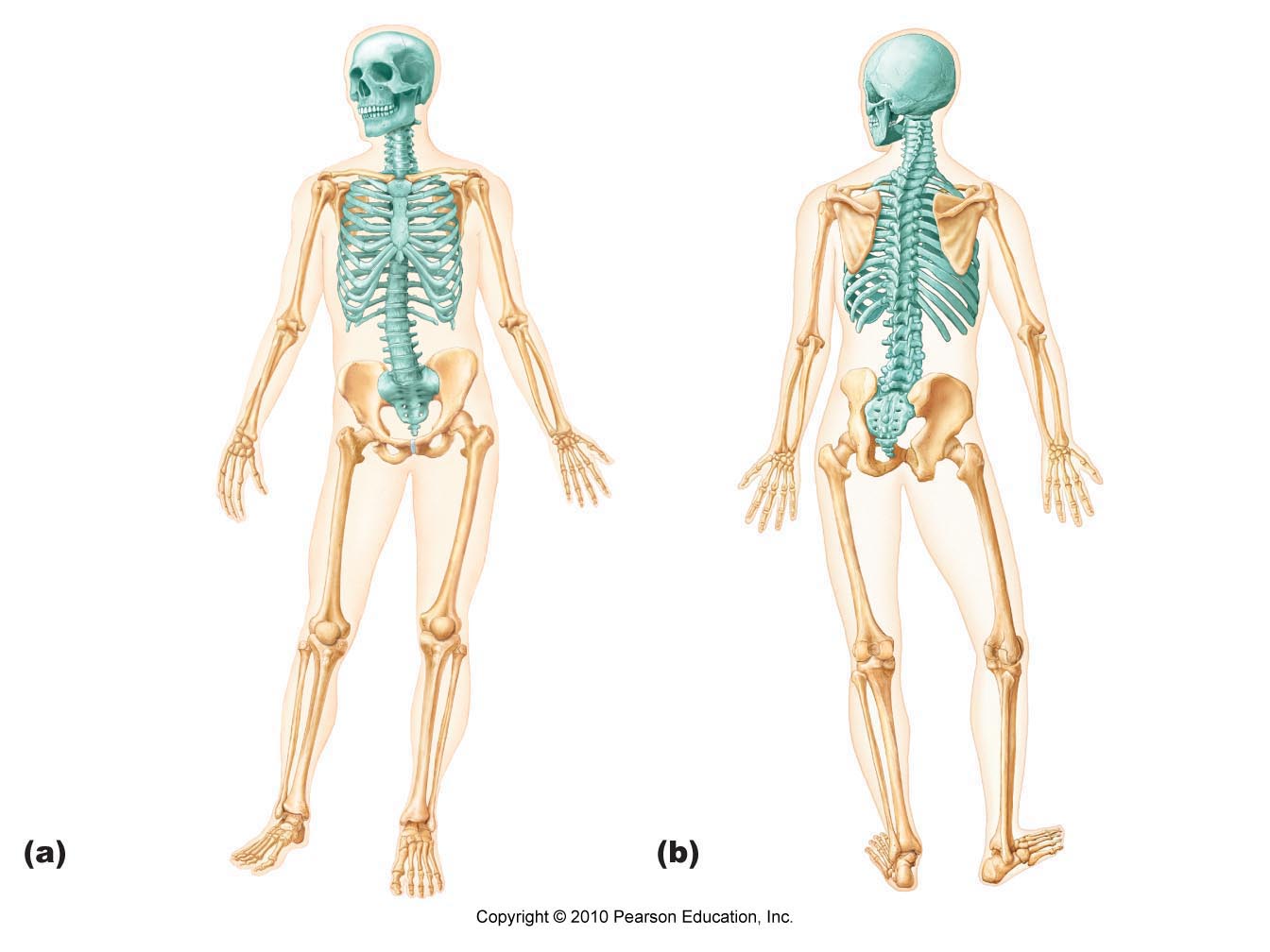 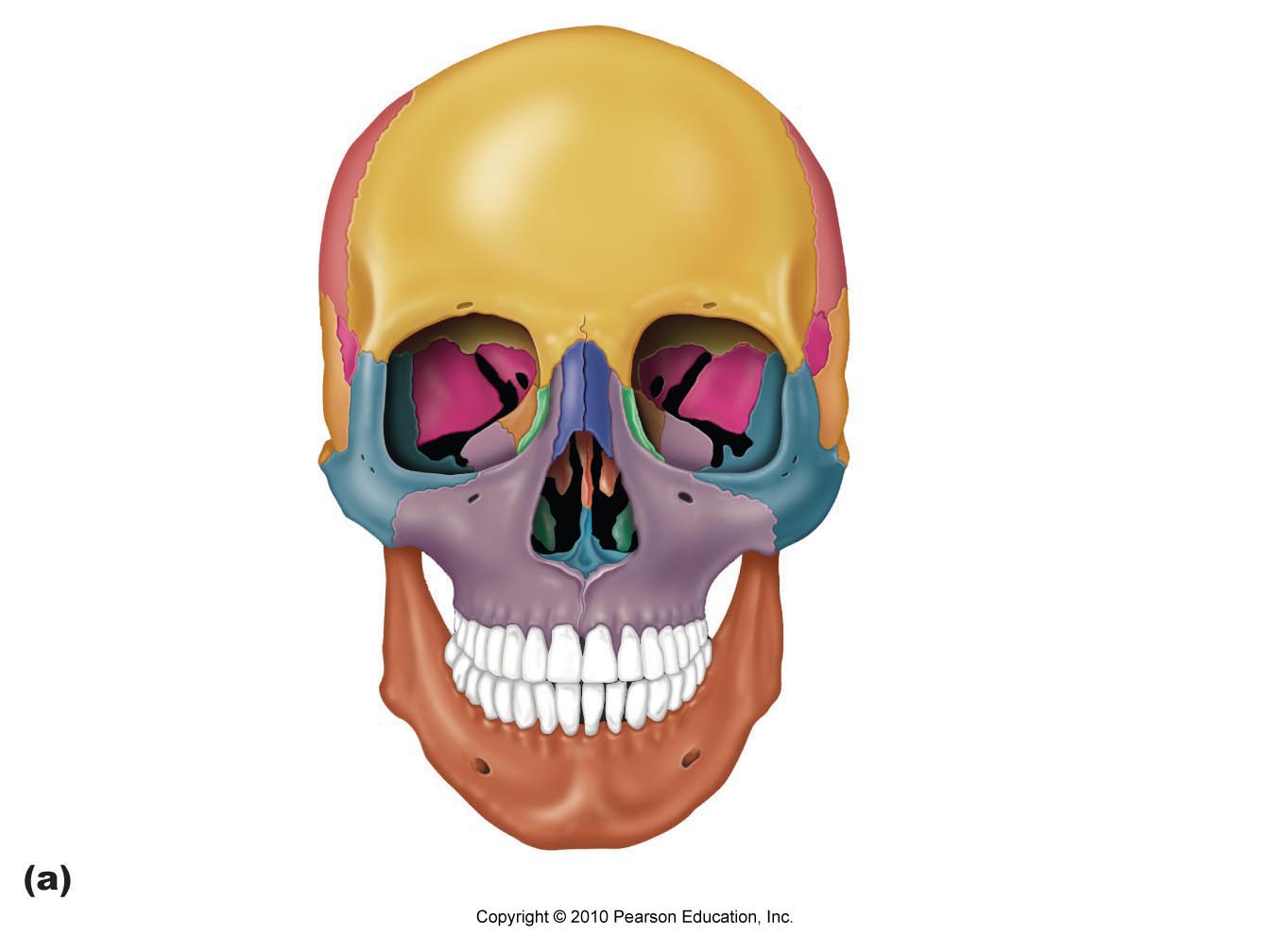 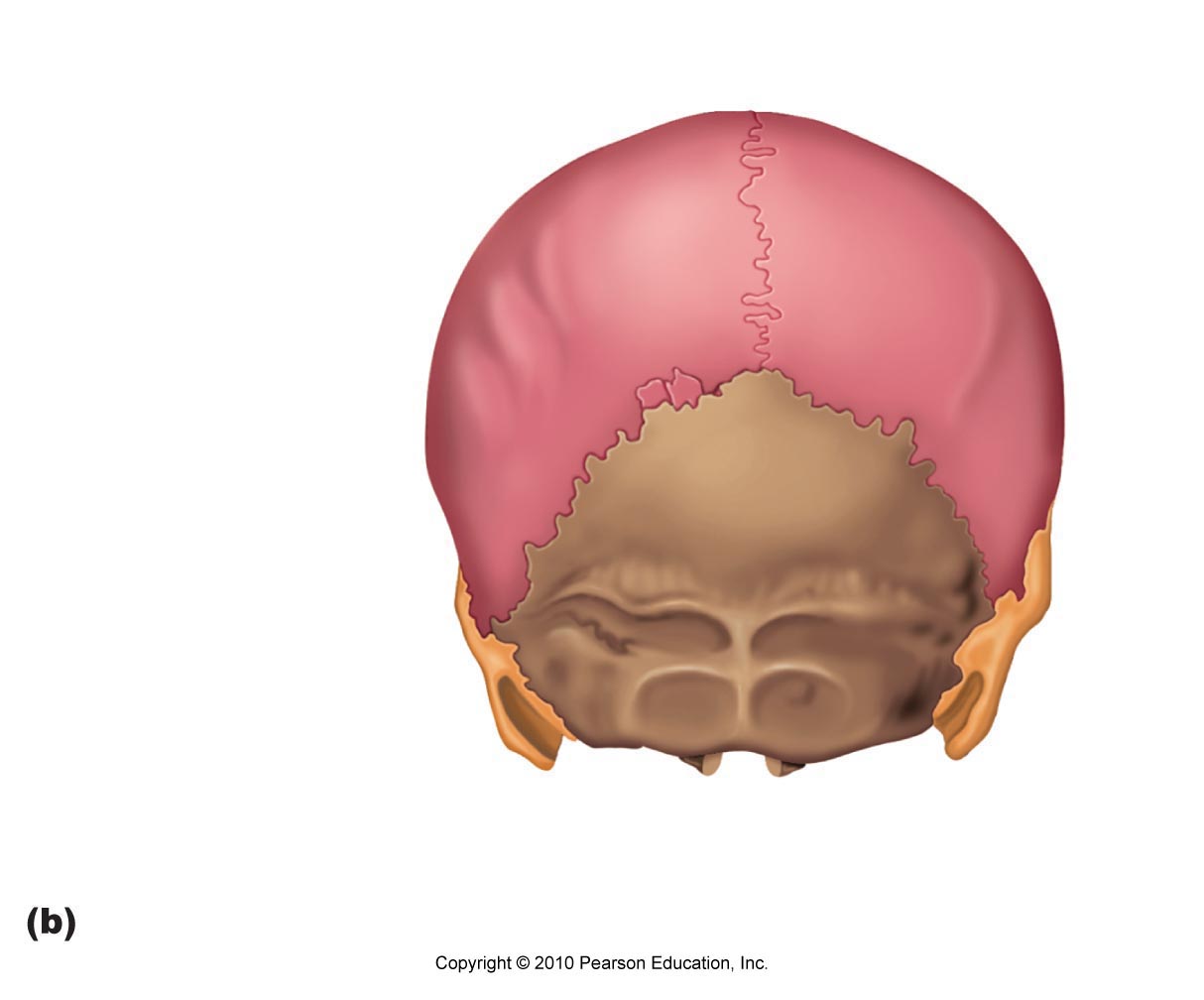 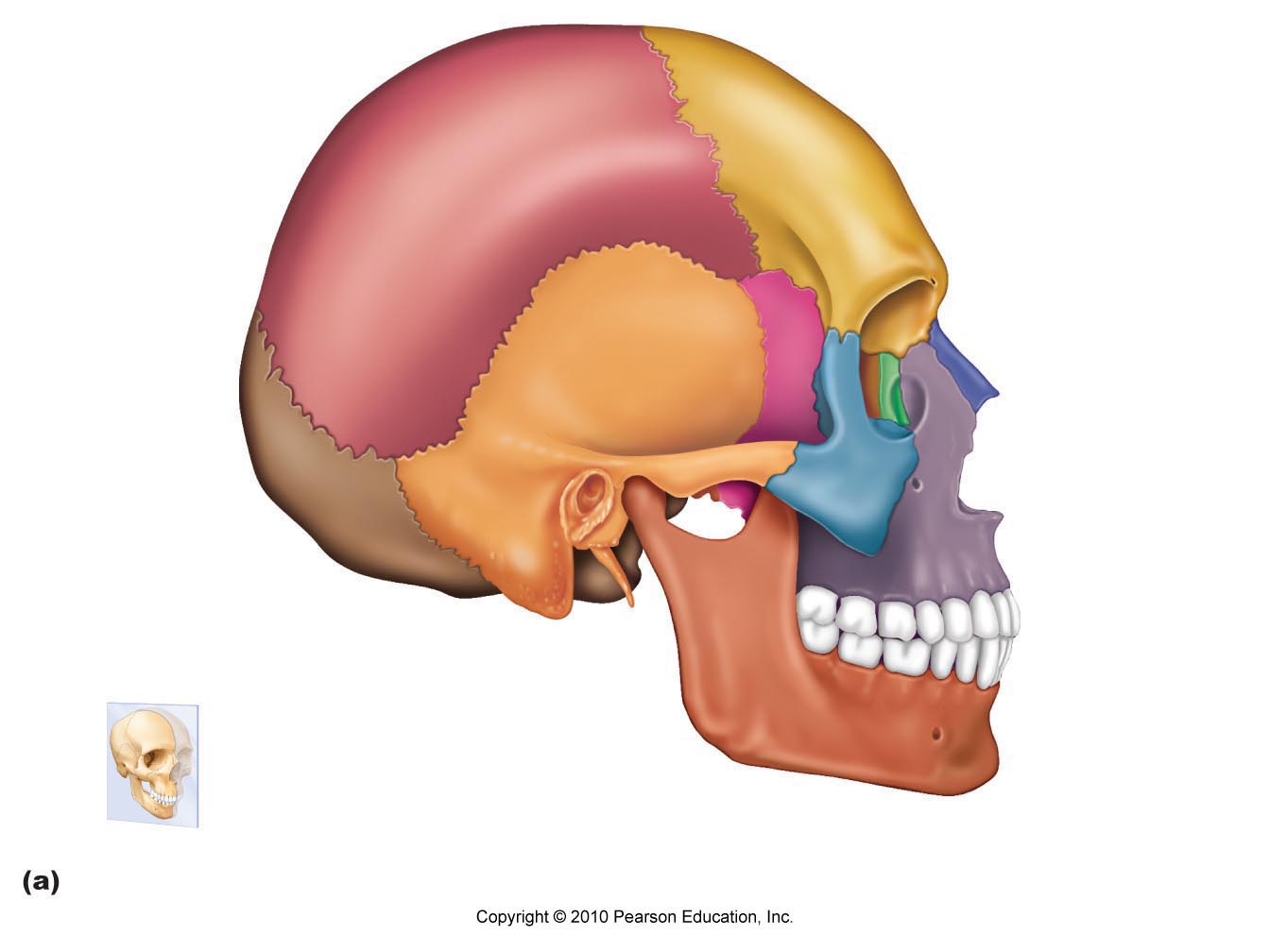 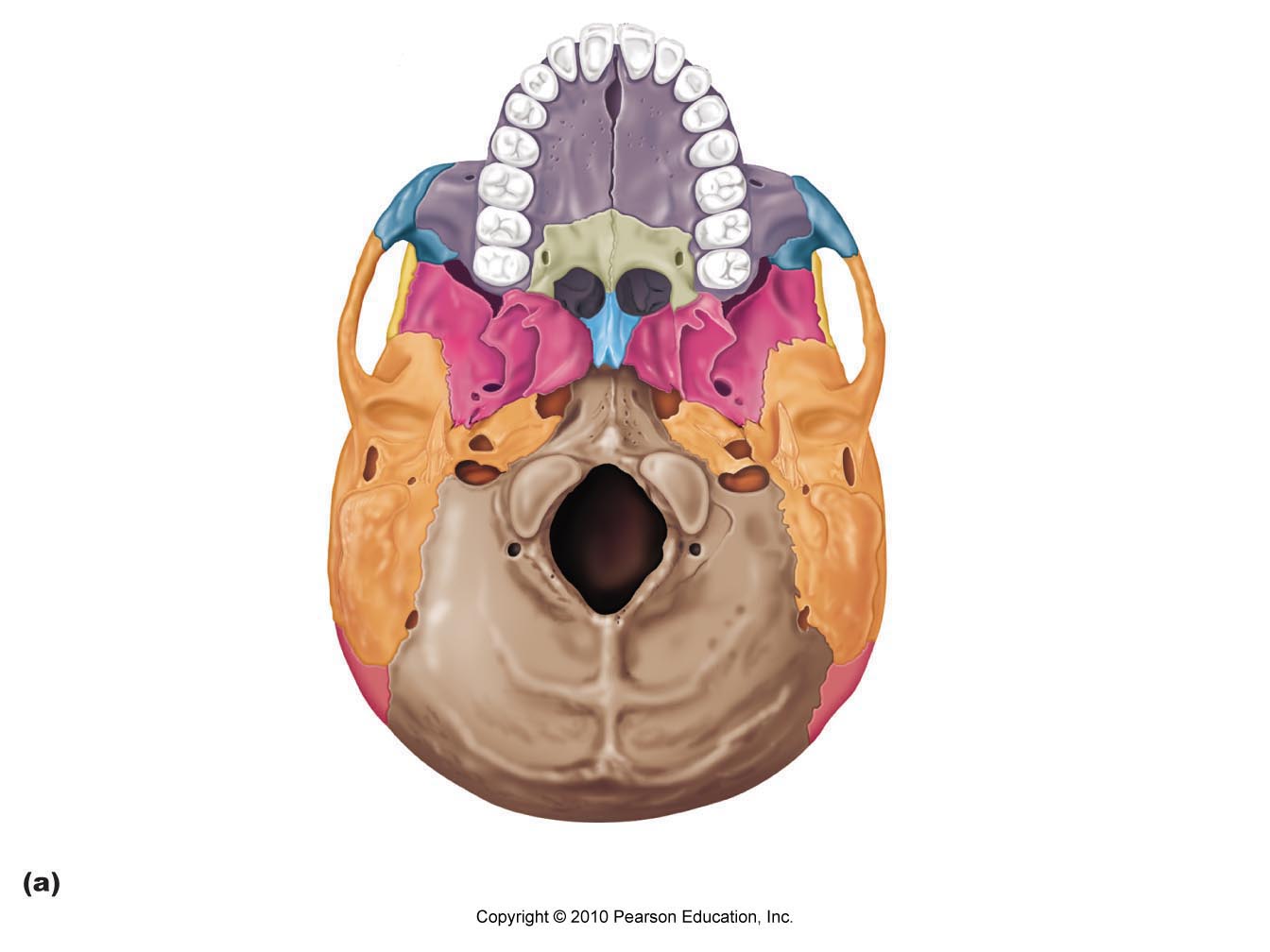 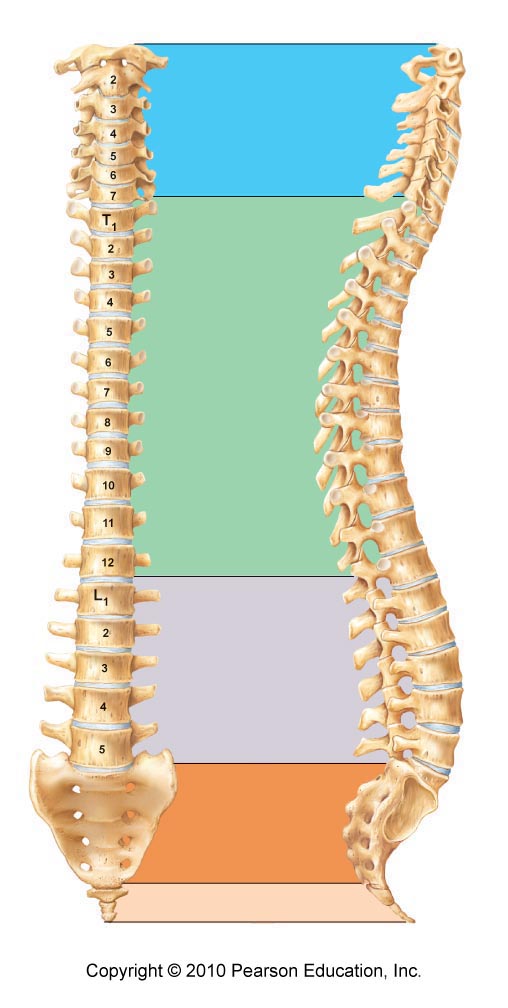 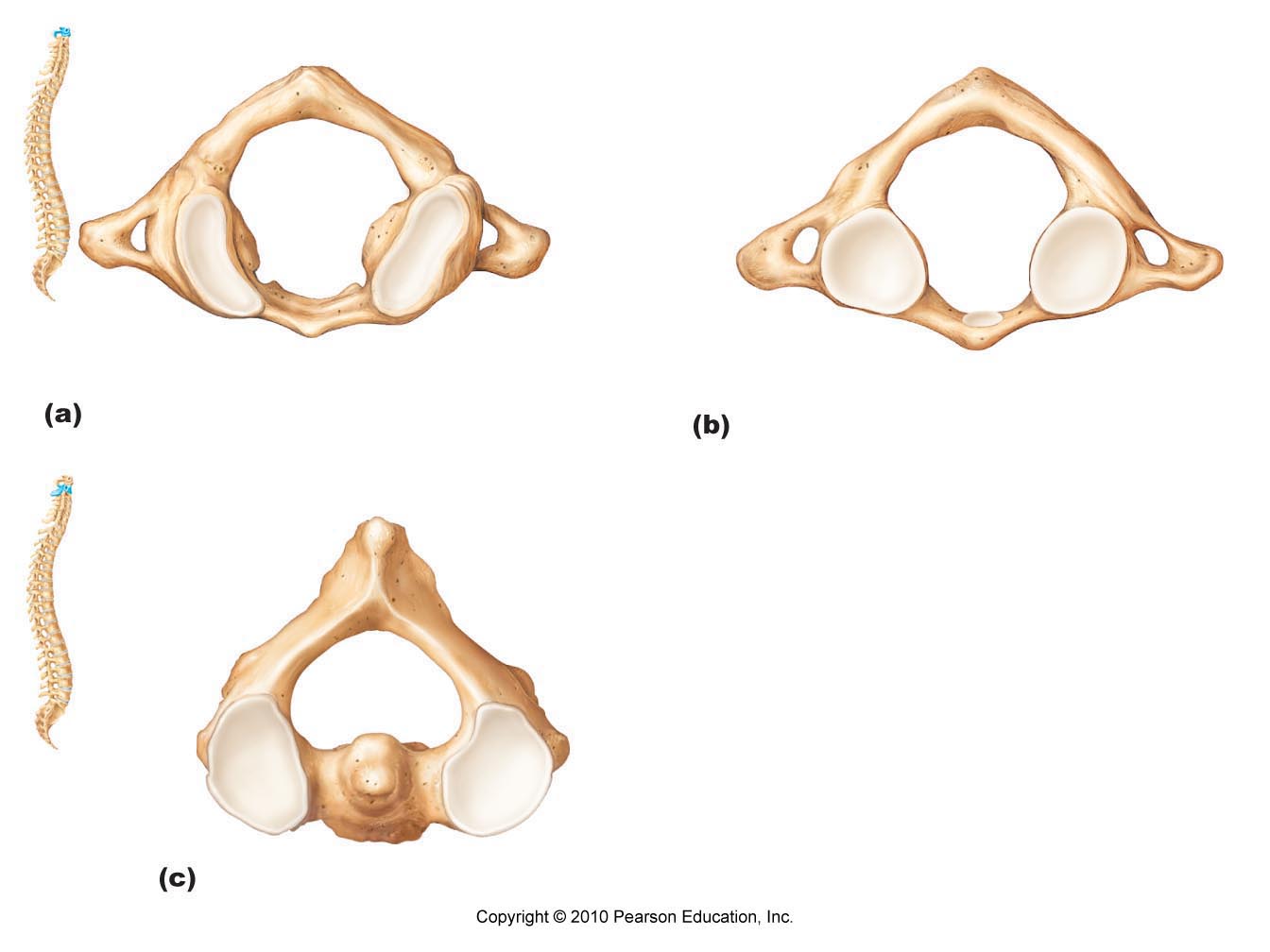 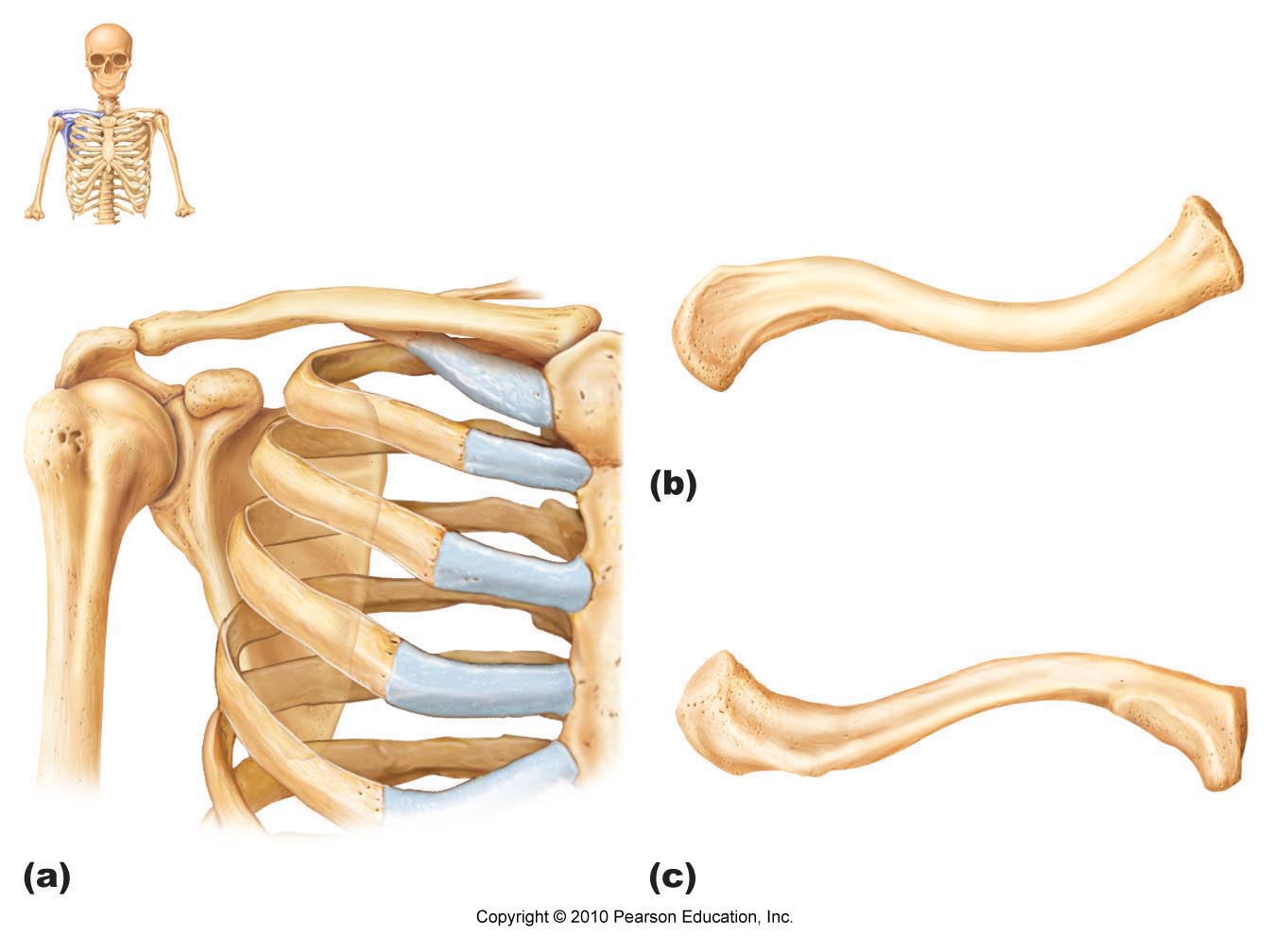 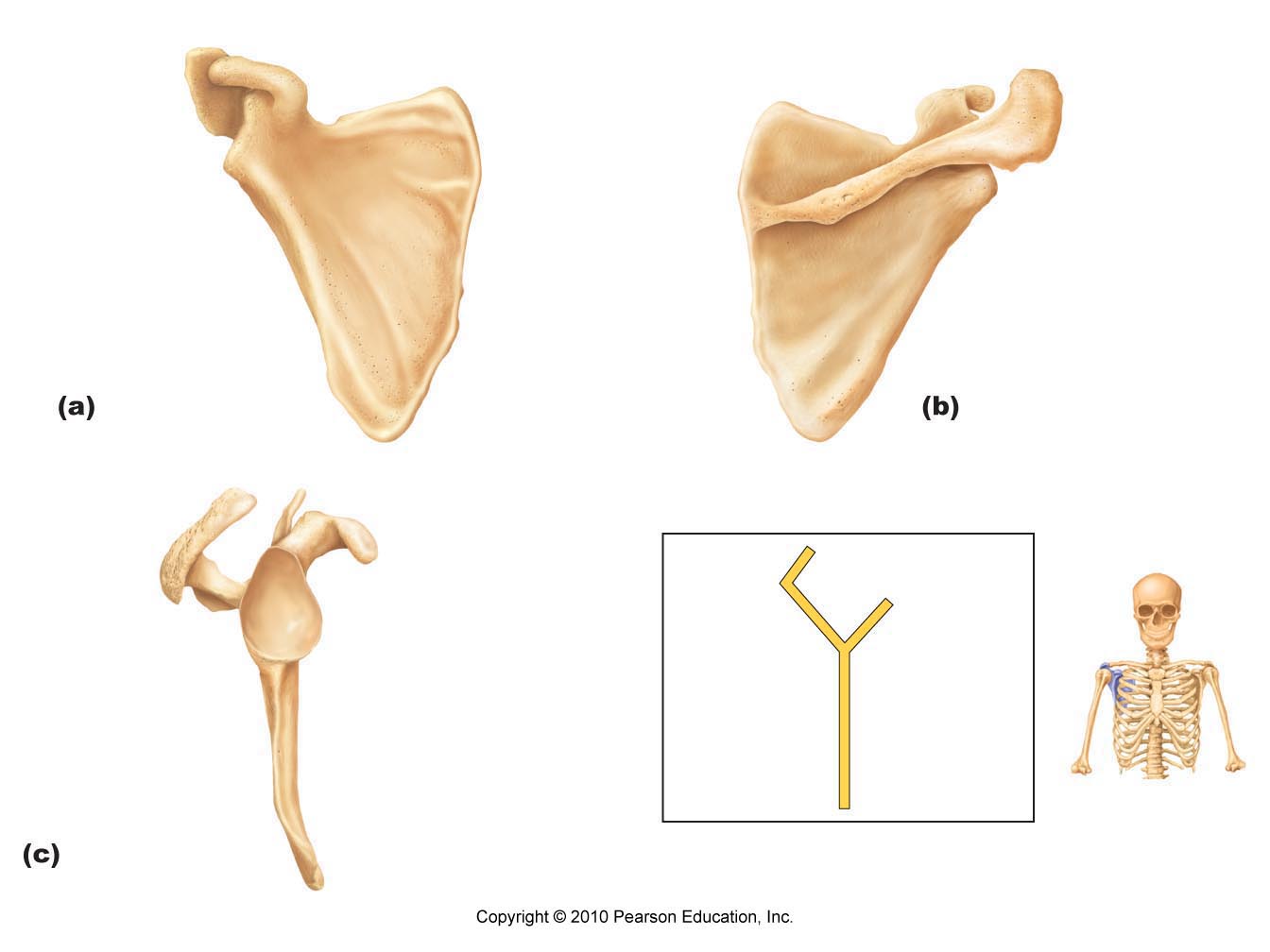 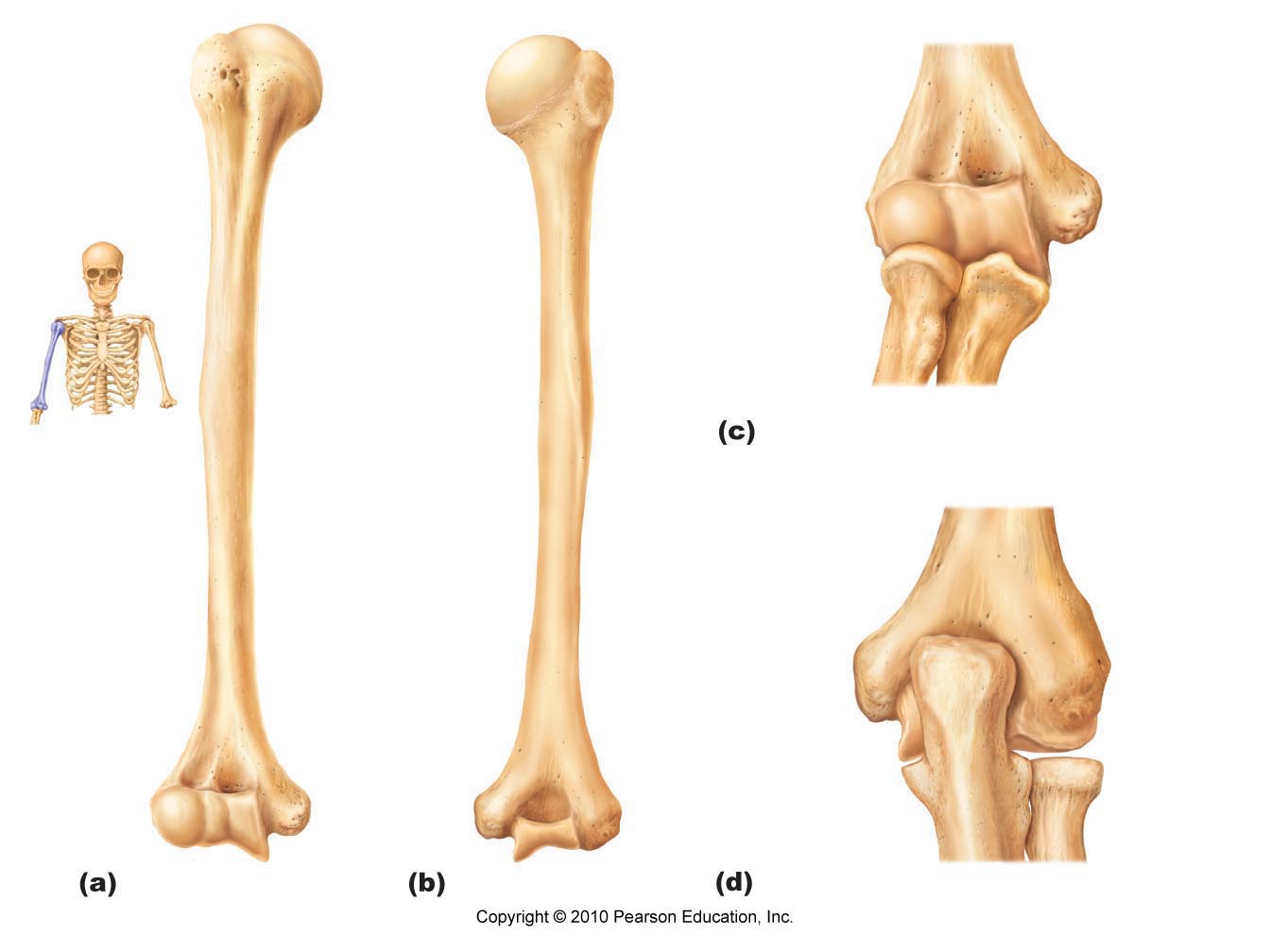 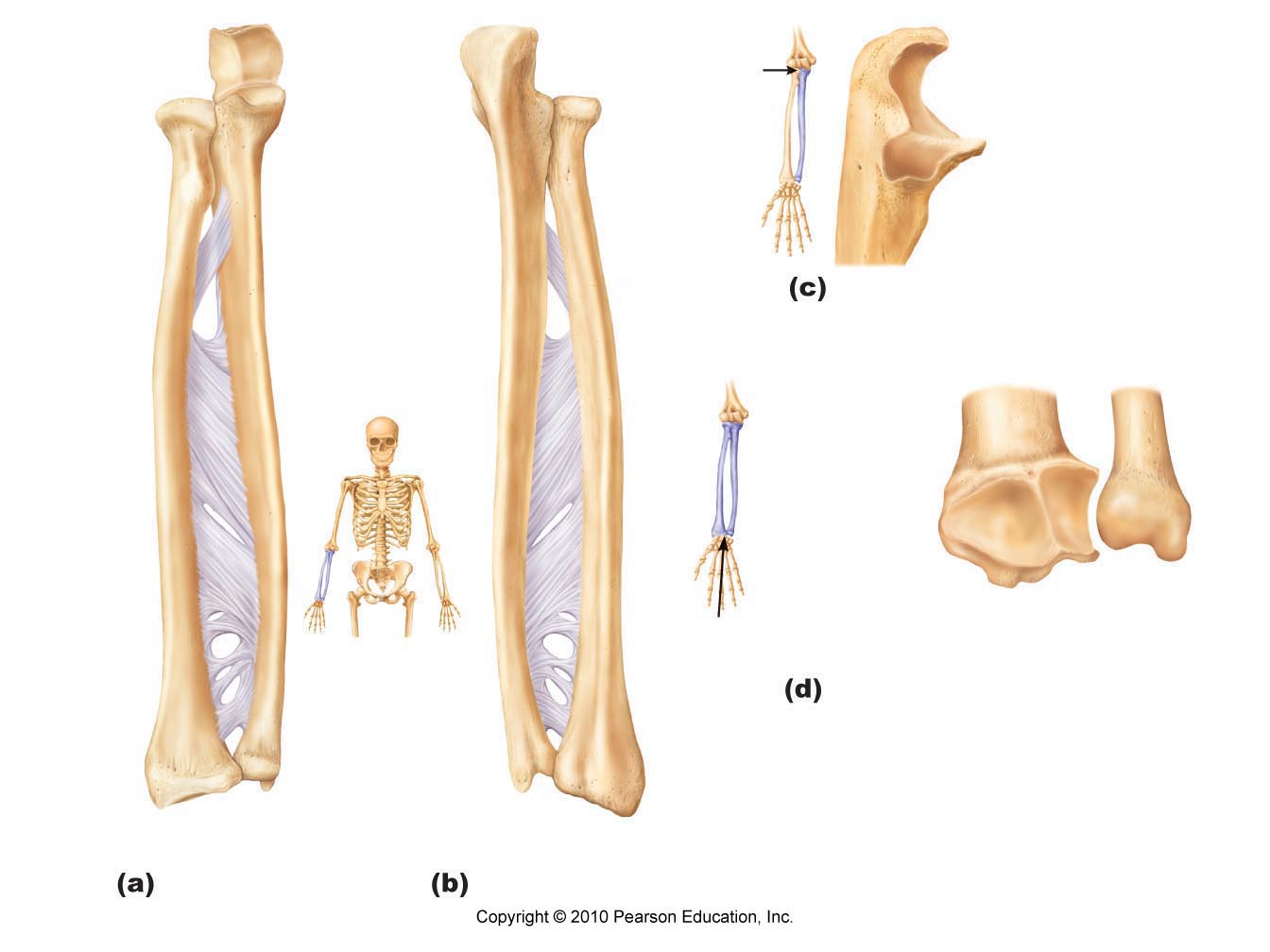 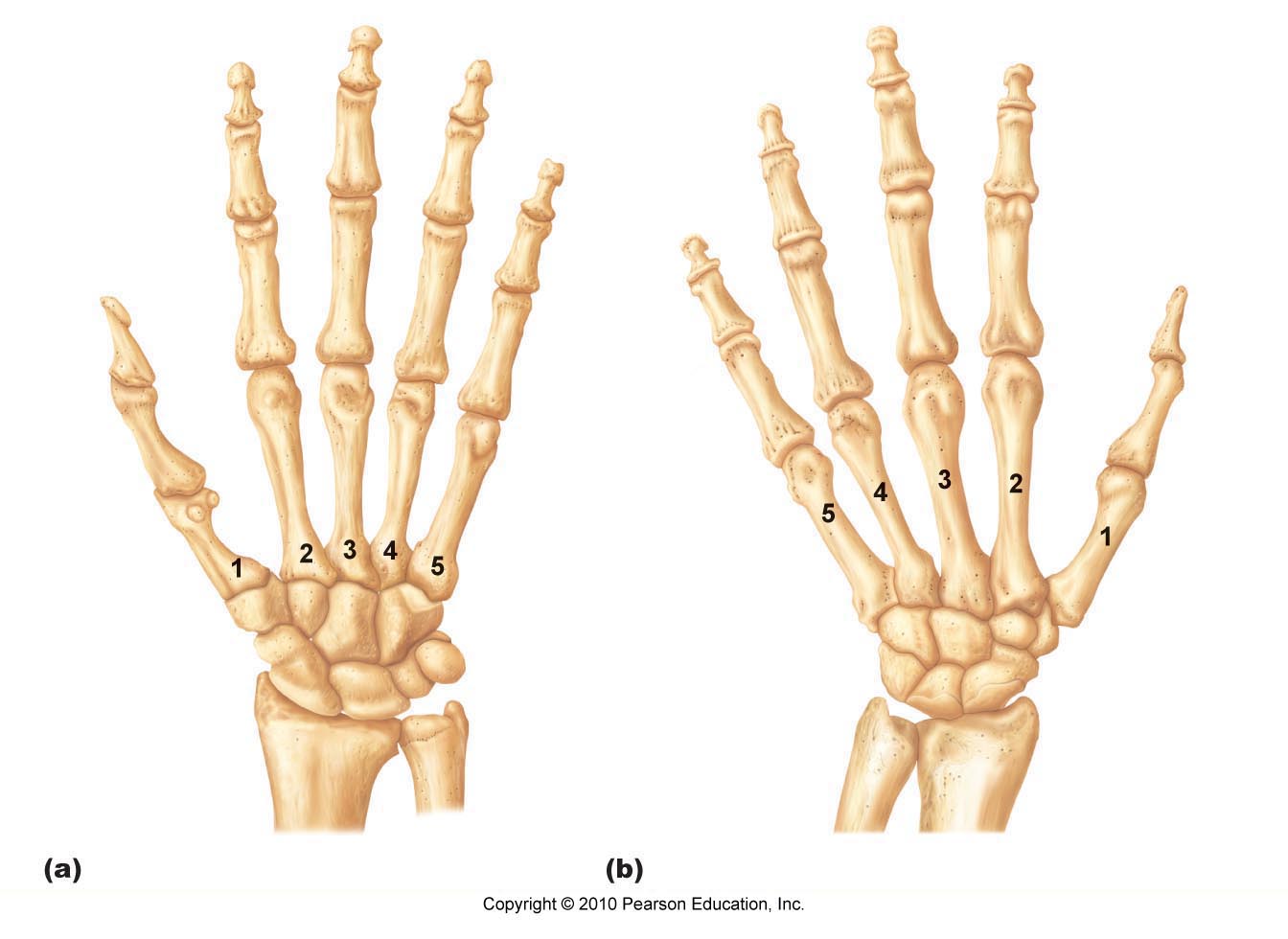 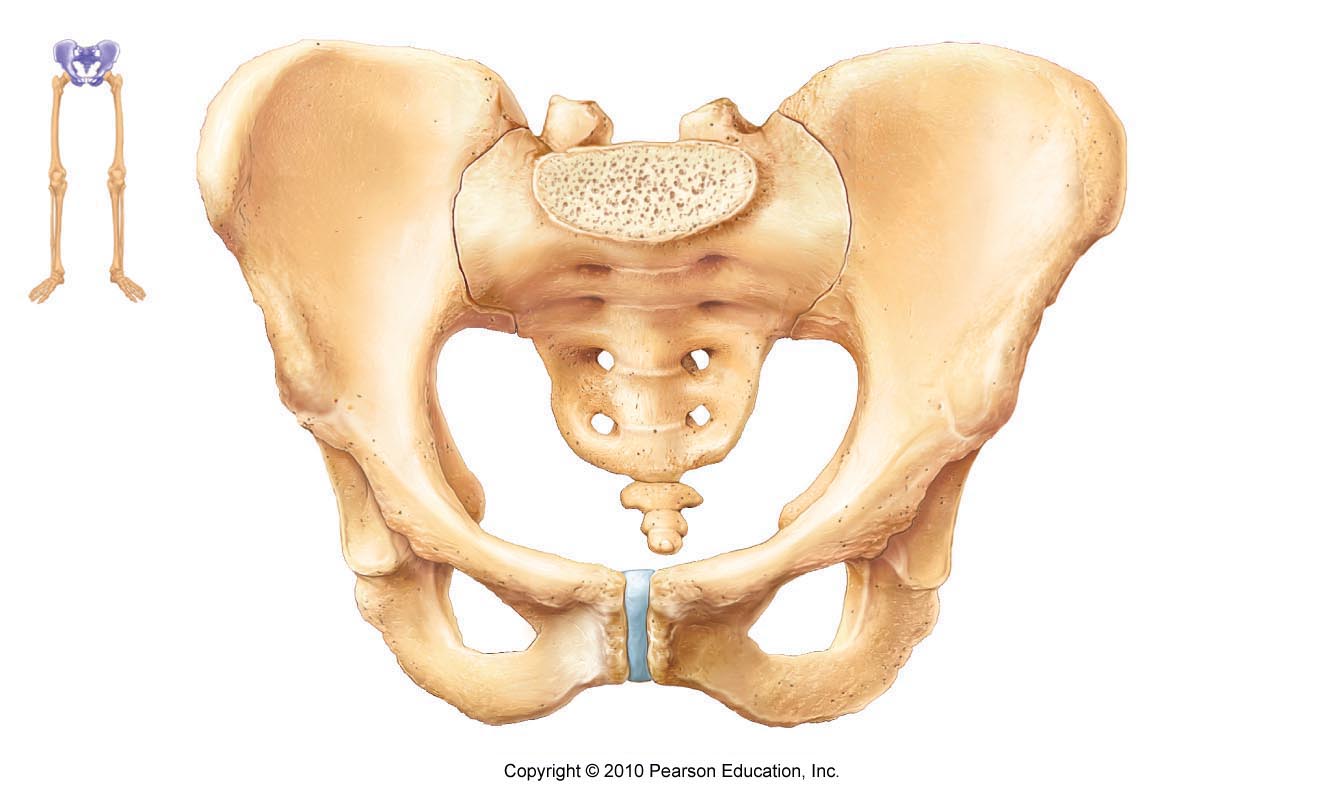 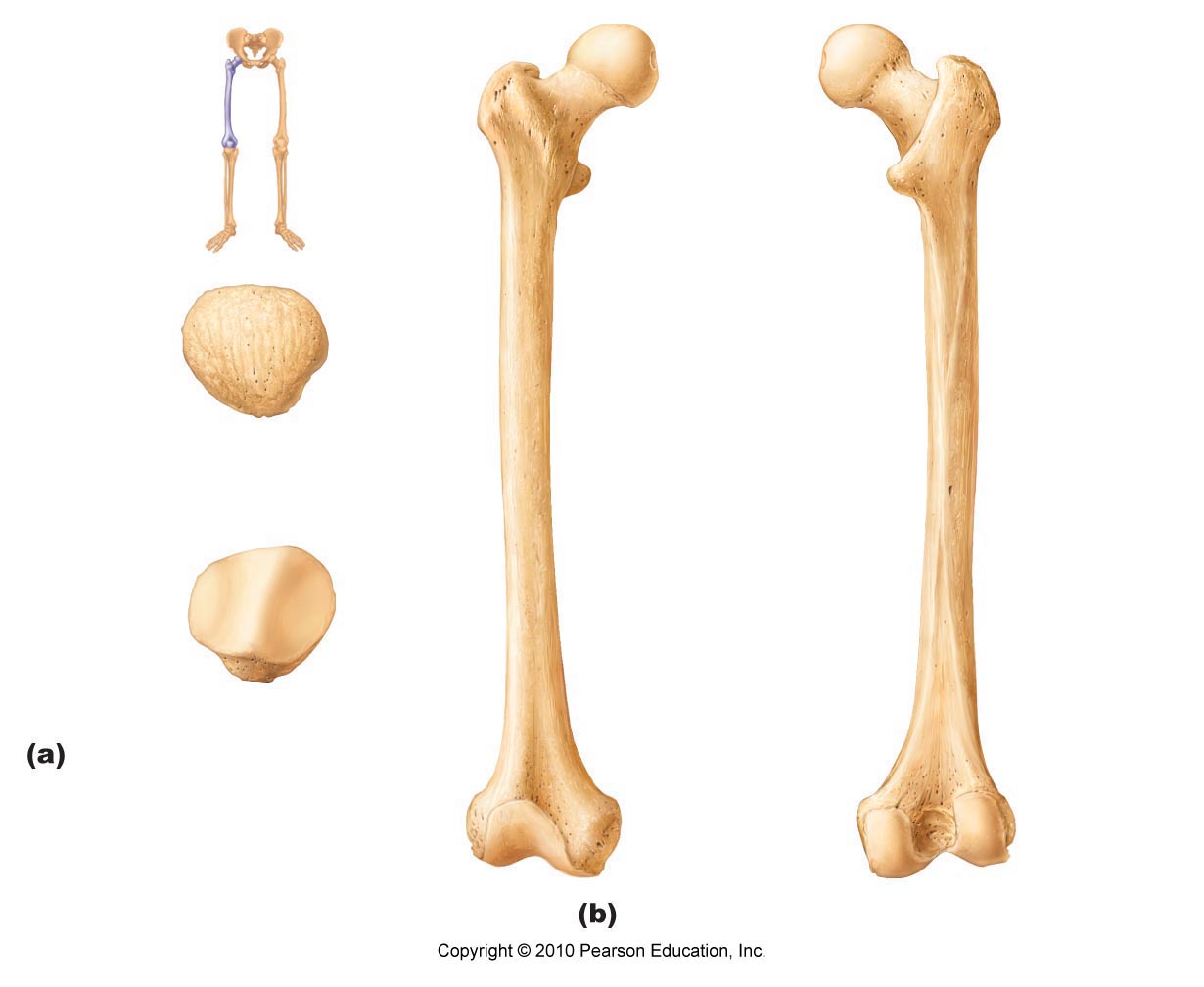 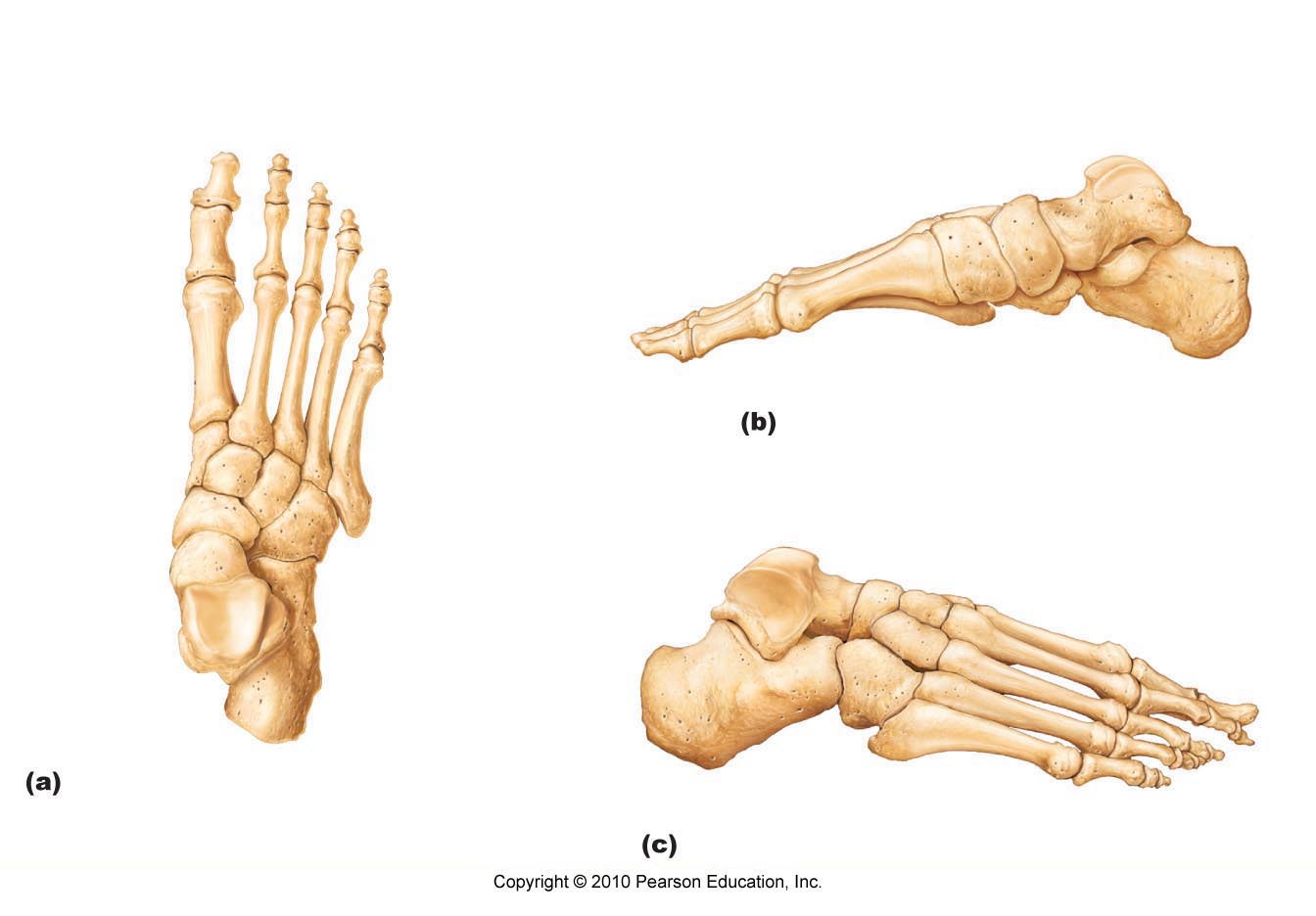 